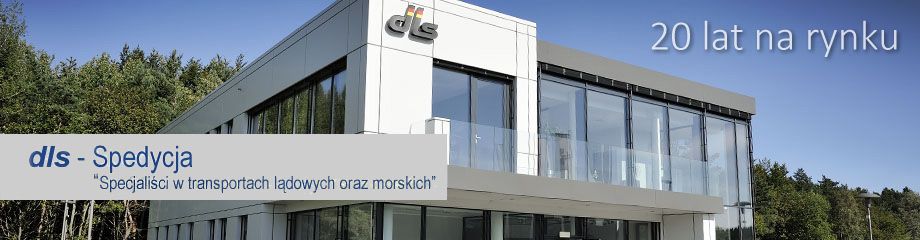 Obecnie poszukujemy kandydatów na stanowisko:Stażysta w branży TSL
Miejsce pracy: Gdynia
Jeżeli spełniasz poniższe kryteria: Jesteś absolwentem studiów wyższych lub studentem ostatniego roku studiów stacjonarnych,Bardzo dobrze znasz jeden z języków obcych: j. angielski i/lub niemiecki i/lub czeski – warunek konieczny,Cechujesz się kreatywnością, pewnością siebie oraz komunikatywnością,Łatwo nawiązujesz nowe kontakty.Do Twoich zadań należeć będzie:Prowadzenie dokumentacji spedycyjnej i transportowej,Monitorowanie stanu realizacji zleceń oraz terminowości usług,Organizacja spedycji międzynarodowej oraz krajowej,Dbanie o wysoki standard obsługi klienta,Budowanie trwałych relacji z klientami oraz przewoźnikami poprzez sprzedaż usług transportowo-spedycyjnych.Wybranym kandydatom oferujemy:Możliwość zatrudnienia po odbyciu stażu na podstawie umowy o pracę,Możliwość rozwoju zawodowego w branży TSL,Pełny pakiet szkoleń niezbędny do wykonywania powierzonych zadań,Pracę w dynamicznym zespole młodych i wyjątkowych ludzi,Umowę o pracę wraz z bogatym pakietem świadczeń pozapłacowych (karta Multisport, prywatna opiekaProsimy o dopisanie w aplikacji zgody na przetwarzanie danych osobowych niezbędnych w procesie rekrutacji (zgodnie z ustawą z dn. 29.08.1997 r. o ochronie danych osobowych Dz. U. nr 101 z 2002 r. poz. 926 z późn. zm.).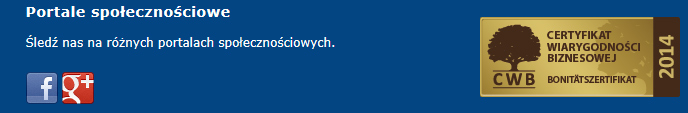 